DisclaimerThese guidelines may be subject to changes at any time. Any other information or document not listed above may be requested depending on the application.Whilst care has been taken to ensure that the information provided herein is accurate and correct at the time of publication, users of this publication are advised to seek guidance from the Economic Development Board in case of uncertainty or ambiguity encountered in reading this manual. The Economic Development Board shall, in no circumstances whatsoever, be held liable to any person arising from use of information contained herein.THE GUIDELINESThese Guidelines are issued under section 5(2)(ca) of the Economic Development Board Act (Act).THE PREMIUM INVESTOR SCHEMEThe Premium Investor Scheme is set up under sections 2, 14A and the Second Schedule of the Act and is administered and managed by the Economic Development Board (EDB)  under section 5(1)(k) of the Act. PREMIUM INVESTOR CERTIFICATEAny person meeting the criteria for a Premium Investor Certificate as set out in clause 4 below shall be eligible to apply for a Premium Investor Certificate. A holder of a Premium Investor Certificate may benefit from such incentives as may be set out in its certificate. ELIGIBILITY FOR PREMIUM INVESTOR CERTIFICATEA project shall be considered under the Premium Investor Scheme if –it entails a minimum investment of Rs 500 million rupees in -emerging sectors;pioneering industries and first movers;innovative technologies and industries; orsuch targeted economic activities as the Minister may approve.orit relates to the manufacture of pharmaceuticals; ormedical devices.SUBMISSION OF APPLICATIONAn application for a Premium Investor Certificate should be made by – filling the Application Form set out in Annex 1; attaching all relevant supporting documents; and submitting same on bs@edbmauritius.org.The application should be signed by the director of the company making the application. Where an application is submitted by a third party (eg a consultant), a power of attorney or a mandate letter given by the applicant must be submitted. DOCUMENTS REQUIRED An applicant should, together with the Application form, submit an electronic version of -Certificate of Incorporation (for existing companies)Business Registration Number (for existing companies)TAN/ VAT Number (for existing companies)A Board Resolution nominating the ‘director’ who is authorised to make the application on behalf of the Company  ( or power of attorney or mandate letter)A detailed Business plan, including information on -background of promoters and investors;project component and description;detailed financial structure of the project;amount of investment in respect of qualifying activity;details on how the project falls within the Scheme;the employment that will be generated;the economic and social benefits to the economy;implementation plan including time frame for its completion;List of support requirements from government along with justification for each requirementUpdated Register of directorsUpdated register of shareholders ( identifying the ultimate beneficiaries);Certified Copies of the passport of the ultimate beneficiaries; andSuch other information, documents, or particulars, as may be requested.PROCESSING OF APPLICATIONAn application shall be considered as ready for processing by the EDB from the date on which all information, particulars and documents have been duly submitted and considered as complete by EDB. Where the EDB receives an application, the Chief Executive Officer shall –inform the board of the application;convene a Premium Investor Technical CommitteeThe Premium Investor Technical Committee shall –examine the application; and submit to the Chief Executive Officer a report containing its observations, comments and recommendations. The Chief Executive Officer shall submit the report of the Premium Investor Technical Committee to the Board.The Board may, in relation to an application for a Premium Investor Certificate –reject the application;refer the application back to the Premium Investor Technical Committee for reconsideration; orrecommend the application to the Minister. Where the Board rejects an application, it shall inform the applicant, in writing, of the reasons for the rejection.Where the Board recommends an application to the Minister, he may approve the application on such terms and conditions as he may determine. Where an application is approved, the EDB shall issue to the applicant, a Letter of Intent which –shall be valid for a determinate period; andshall stipulate all the conditions that should be met for the issue of the Premium Investor Certificate.Upon meeting the conditions in the Letter of Intent, the EDB shall issue to the applicant a Premium Investor Certificate on the terms and conditions approved by the Minister. Where a Premium Investor Certificate is issued, the EDB shall post on his website, in respect of the Premium Investor Certificate –the name of the holderthe benefits conferred thereto.Subject to the other provisions of this section, a Premium Investor Certificate -shall be valid for such period as may be specified in the certificate; shall include –the name and address of the applicant;the nature of the business activities; andthe terms and conditions attached to the certificate; andshall specify the investment incentive which the holder may be eligible to, and which incentive may be dependent on the status of the investment.The Premium Investor Certificate shall be in such form, and shall be issued in such manner, as may be approved by the Board.CHANGES AFTER ISSUE OF CERTIFICATEWhere a person to whom a Premium Investor Certificate has been issued -changes its name, the address or shareholding structure; intends to change the nature of the business activities specified in his certificate; incurs or intends to incur any material change in its business activity or corporate profile, it shall immediately inform the Chief Executive Officer, specifying the reasons for the change and giving such further information or particulars as may be required by the Chief Executive Officer.The CEO may, depending on the nature of the changes, refer the matter to the Premium Investor Technical Committee for a reassessment of the validity of the Certificate. OBLIGATIONS OF HOLDERS OF PREMIUM INVESTOR CERTIFICATESThe holder of a Premium Investor Certificate shall, at all times –comply with all the laws of Mauritiuscomply with the terms and conditions of the Premium Investor Certificatesubmit such information as may be required and within such time frame as may be set by the EDB, including but not limited to –investment (realised and committed); turnover (local and export); andforecasted sales and exportsparticipate in all such surveys as may be carried out by the EDB in line with its statutory duties.The Premium Investor shall be responsible for the execution of the project, and shall be answerable to the EDB for its proper implementation in accordance with the Premium Investor Certificate issued.The Premium Investor shall –not make any alteration to the project without the prior approval of the EDB; andsubmit to the EDB, every quarter, a progress report on the Project and such other information as the EDB may require. Where the holder of a Premium Investor Certificate fails, without good and reasonable cause, to abide by the terms and conditions of its Premium Investor Certificate, it shall, without prejudice to any other course of action, be liable to the reimbursement of the value of such incentives as it has benefitted from and as determined by the EDB. GENERAL TERMS AND CONDITIONS These Guidelines set out the terms and conditions governing the Premium Investor Scheme.The Premium Investor Scheme may be varied or terminated.  The EDB or the Government of Mauritius shall not bear any liability whatsoever in respect of a Scheme which has been so terminated or amended. A holder of a Premium Investor Certificate may apply for an Incentive under the Premium Investor Scheme only as from the date he holds the Premium Investor Certificate. No claim prior to that date shall be entertained.Any claim shall be rejected -if it does not meet the criteria set out and as determined by the EDB; or in case of any missing or incomplete documentation or information.FALSE OR MISLEADING DECLARATION It is an offence under section 39 (2) of the Economic Development Board Act, for a person to give information, particulars or documents or to make any statement which is false or misleading in any material particular. On conviction, an offender shall be liable to a fine not exceeding 500,000 rupees and to imprisonment for a term not exceeding 5 years.Notwithstanding any other action that the EDB may choose to take, in case of a false or misleading declaration: 	The applicant will not be eligible for any future rebate under any Scheme administered by the EDB, and The applicant shall be liable to refund any amount obtained under the Scheme.SUSPENSION OR REVOCATION The EDB reserves the right to suspend or revoke a Premium Investor Certificate in accordance with the provisions of the EDB Act.  ANNEX 1Application for Premium Investor CertificateBusiness DetailsContact Person DetailsEDB shall take actions against false or misleading declaration. Moreover, EDB reserves the right to seek additional information for processing the application and for monitoring purpose.  Economic Development Board – Premium Investor SchemeEDB Business Support Facility10th Floor, One Cathedral Square Building,16, Jules Koenig Street,Port Louis - MauritiusTel: +230 203 3800Email: bs@edbmauritius.orgName of Business (if applicable):Company Phone Number: VAT No (if applicable):Date of Incorporation (if applicable):BRN No (if applicable):Tax Account No (if applicable):Category of Business:Business Size:Business AddressBusiness AddressBusiness AddressStreet:Town/Village:Post Code:Postal AddressPostal AddressPostal AddressStreet:Street:Town/Village:Town/Village:Post Code:Post Code:First Name:Last Name: Mobile No:Email Address:Forecast202120222023Estimated Turnover over the next 3 yearsEstimated Profit/loss over the next 3 yearsProposed Total InvestmentExpected workforceDate:Signature:Designation: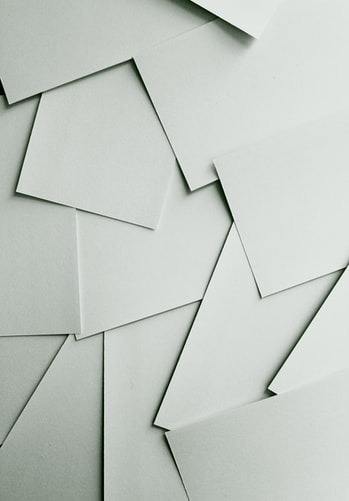 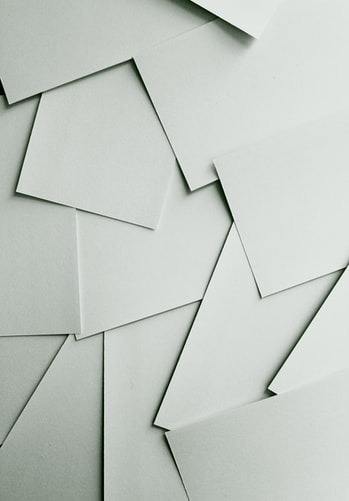 